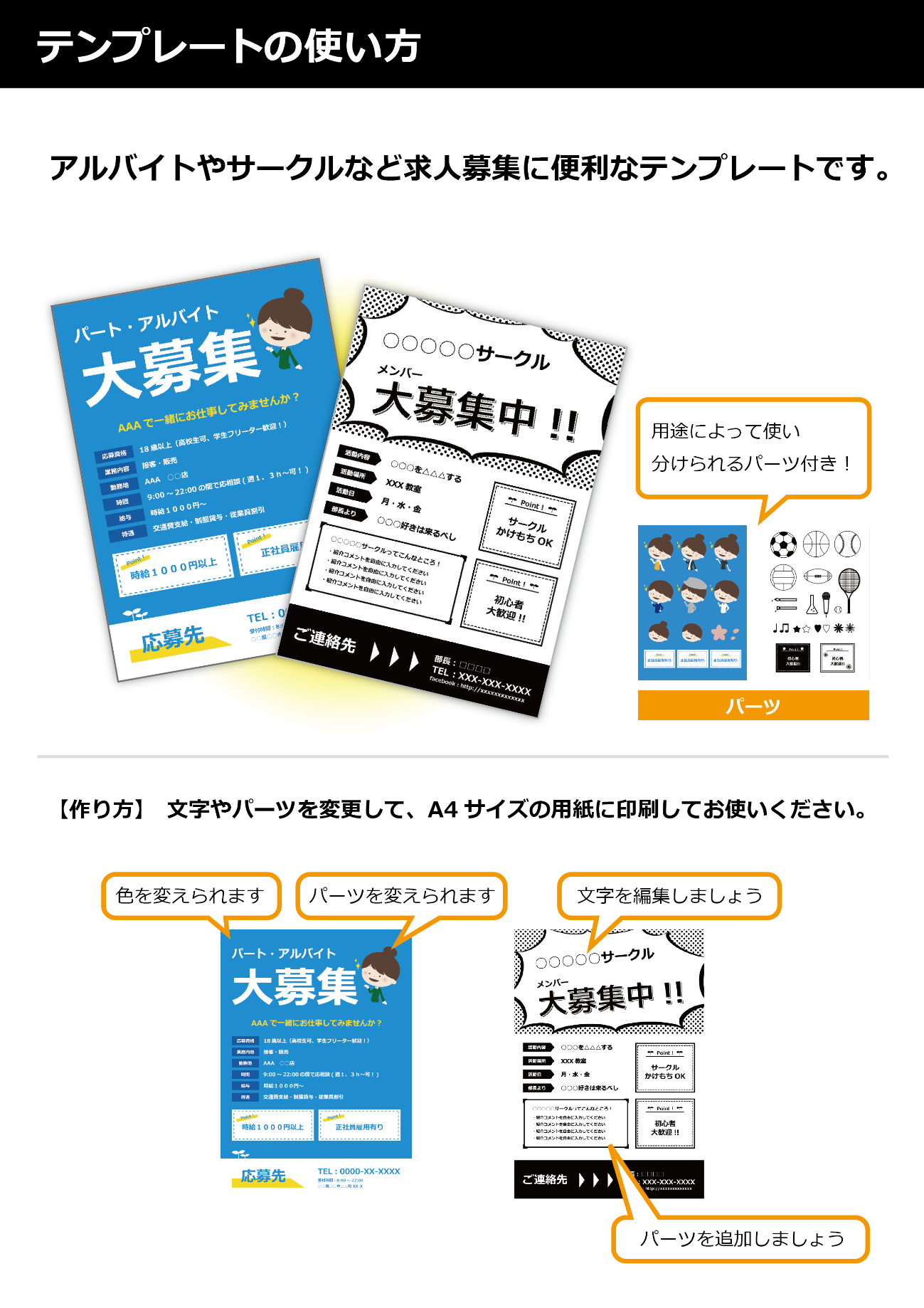 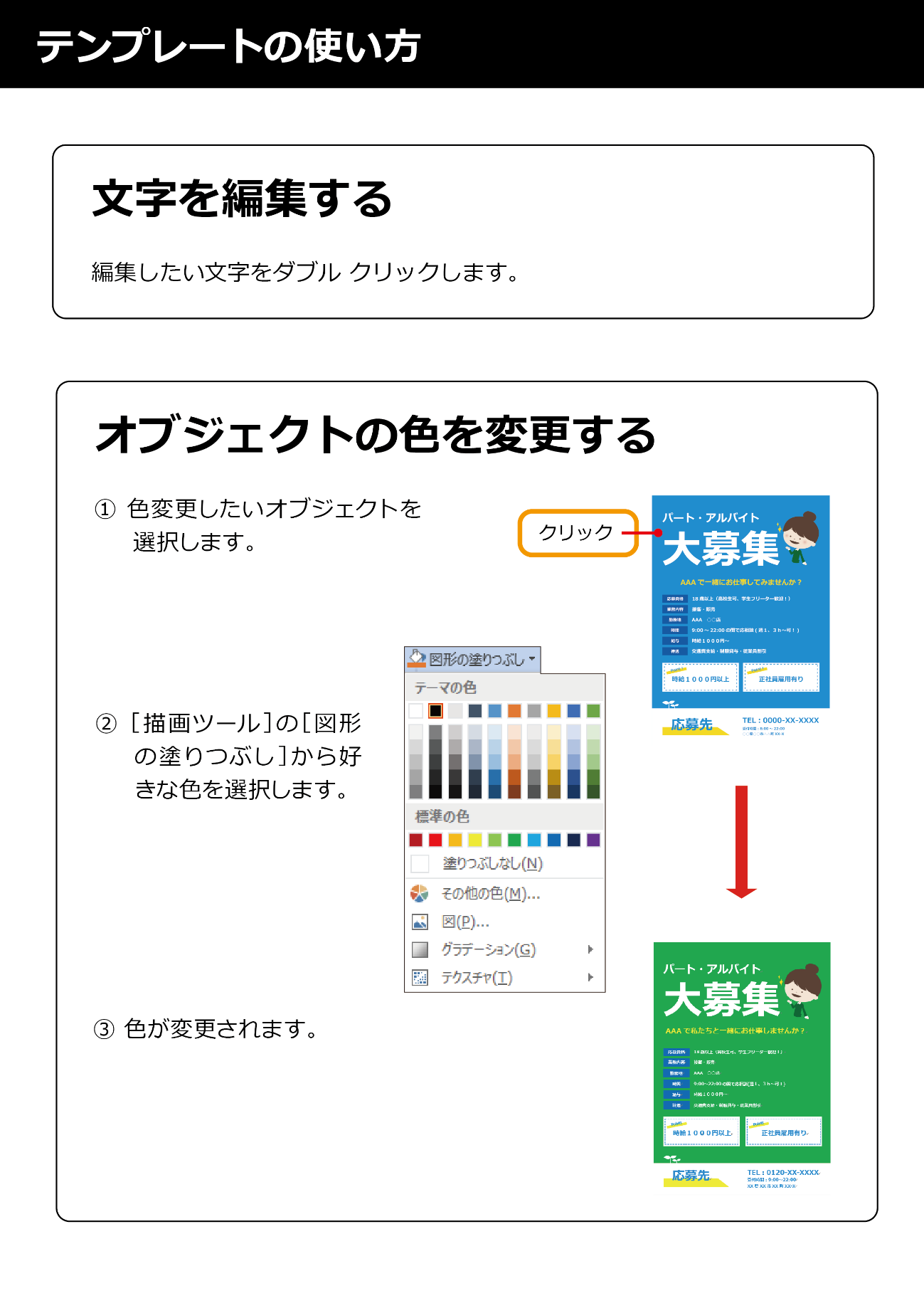 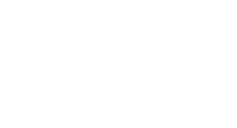 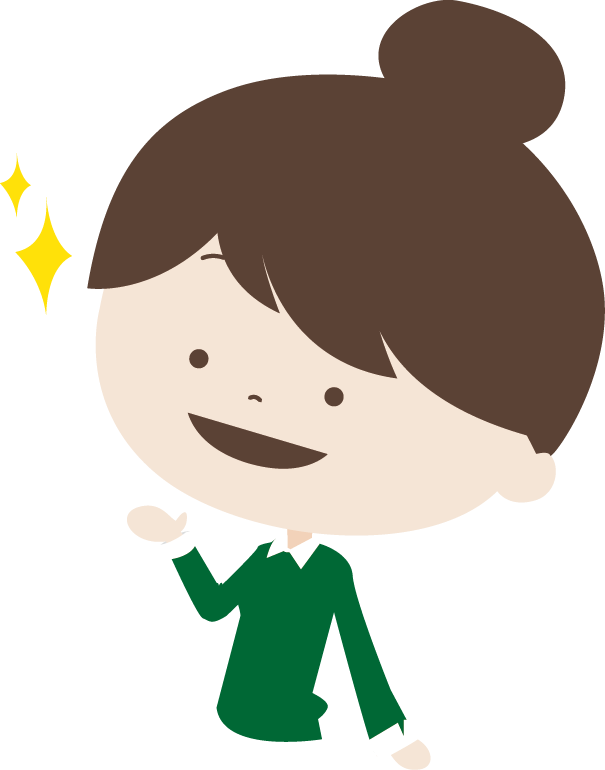 ––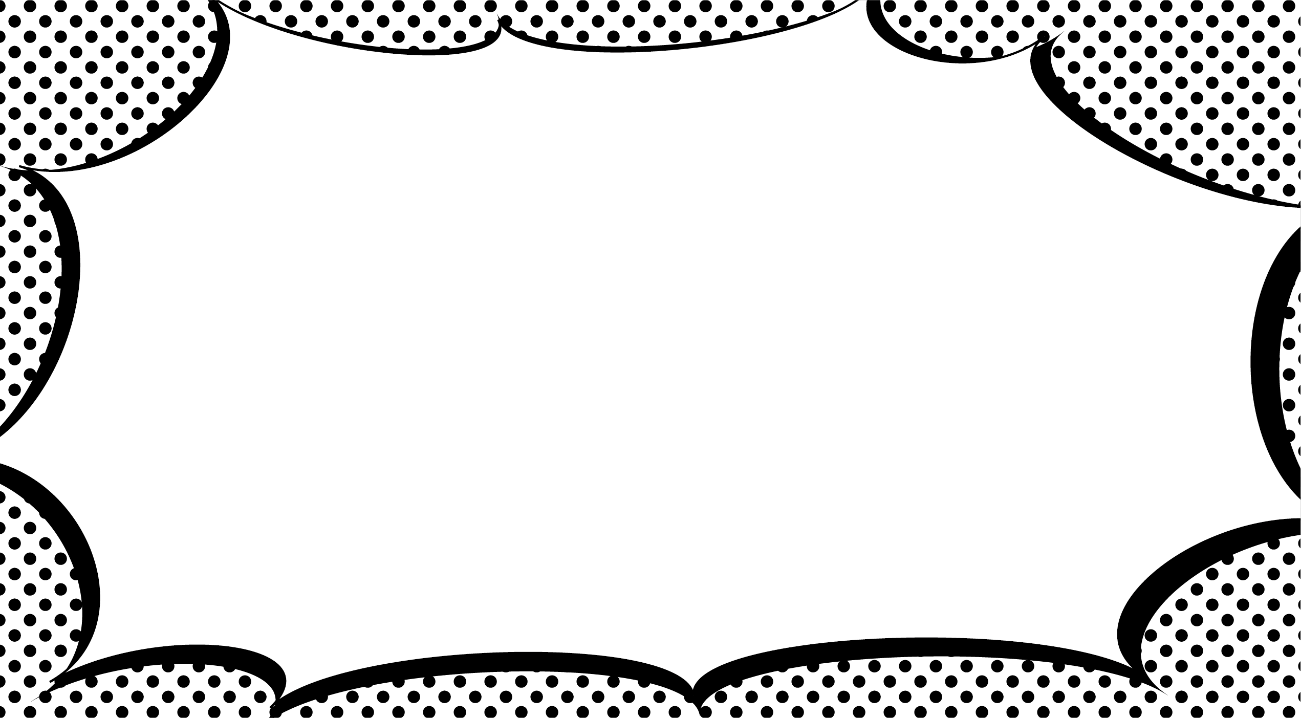 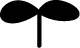 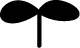 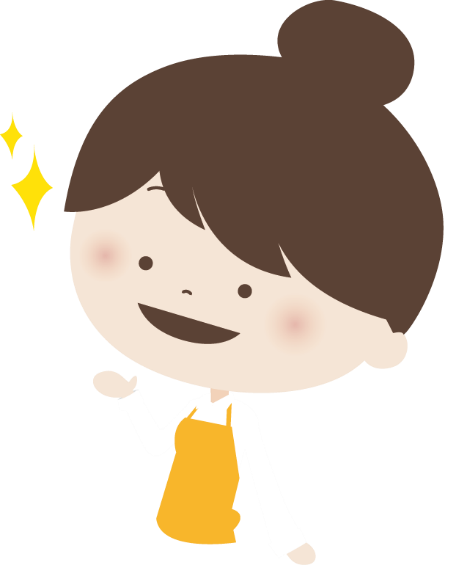 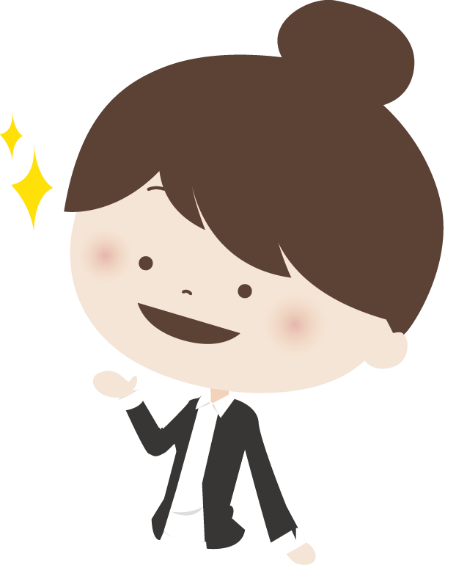 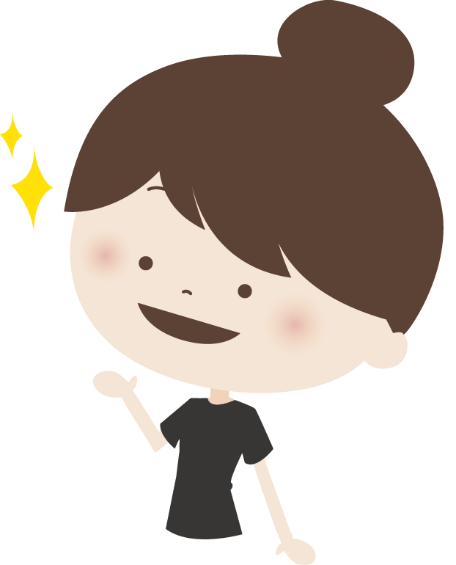 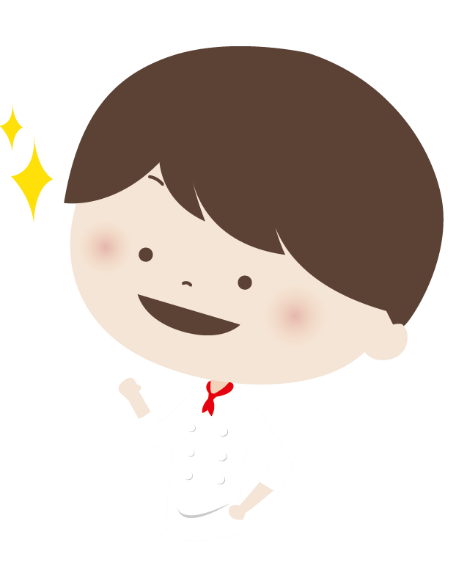 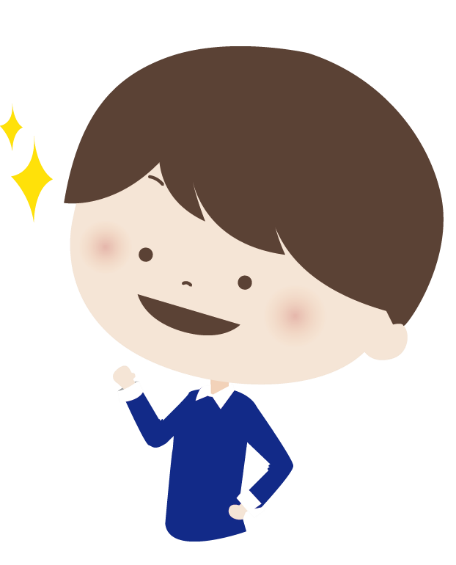 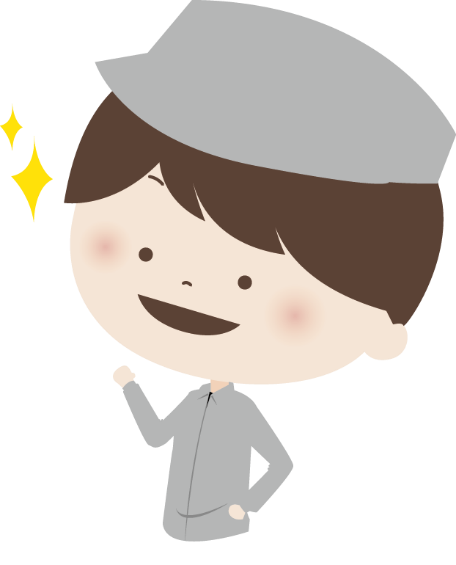 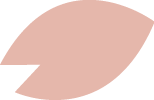 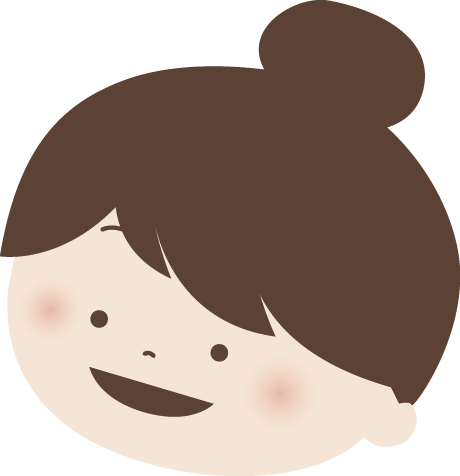 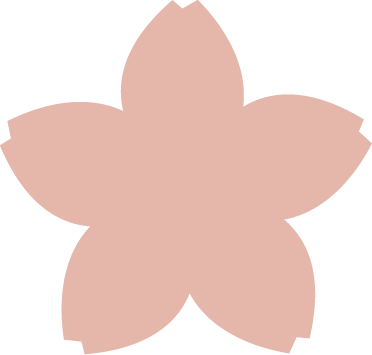 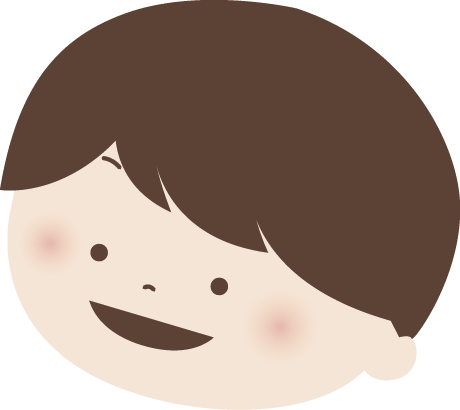 ｍ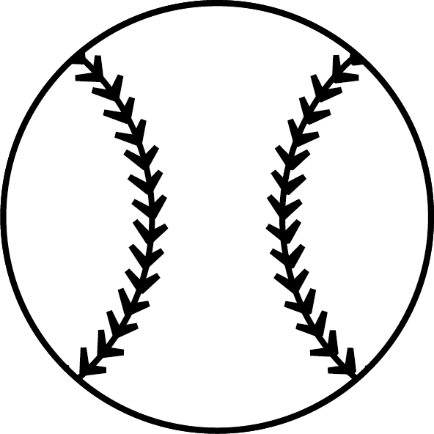 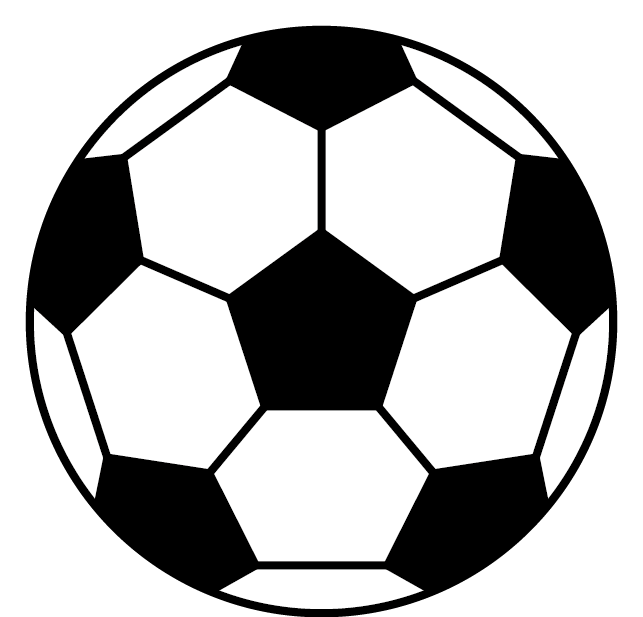 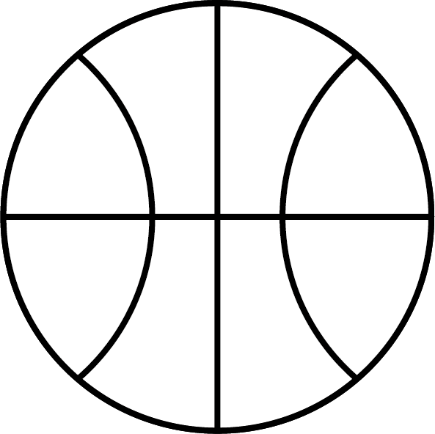 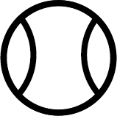 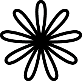 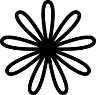 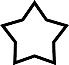 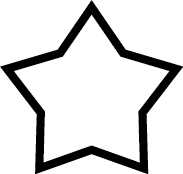 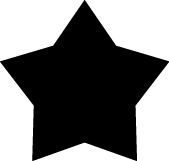 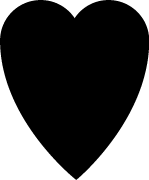 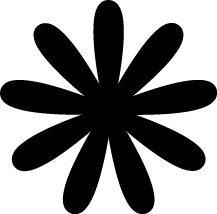 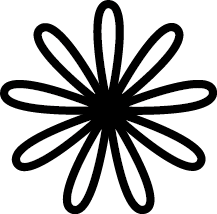 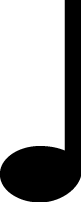 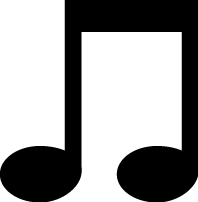 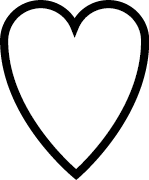 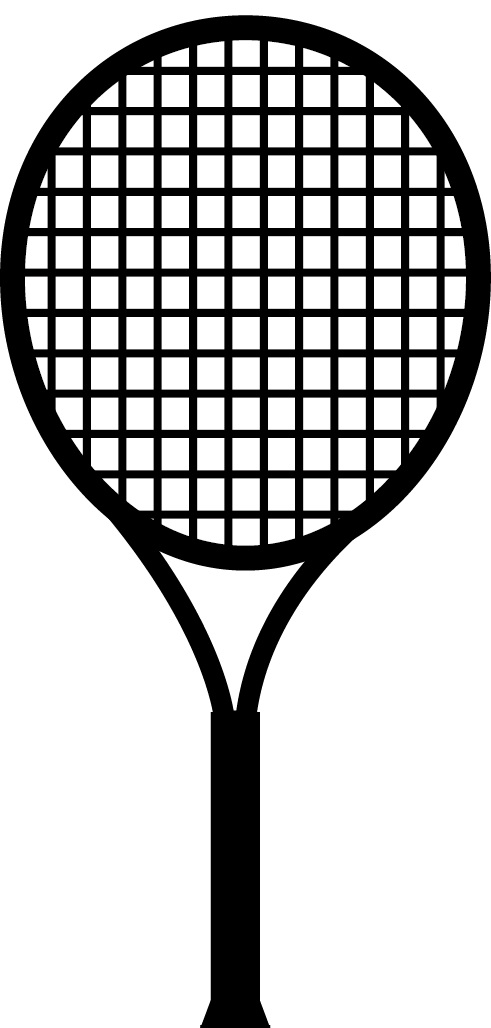 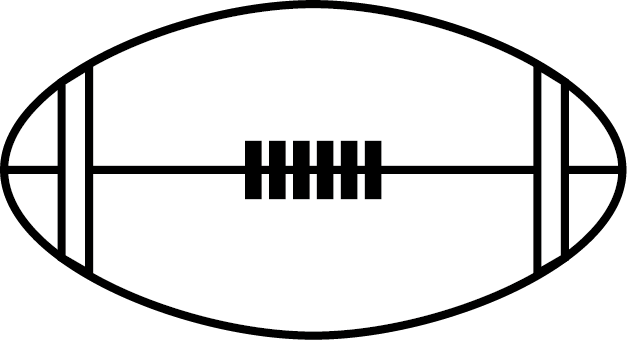 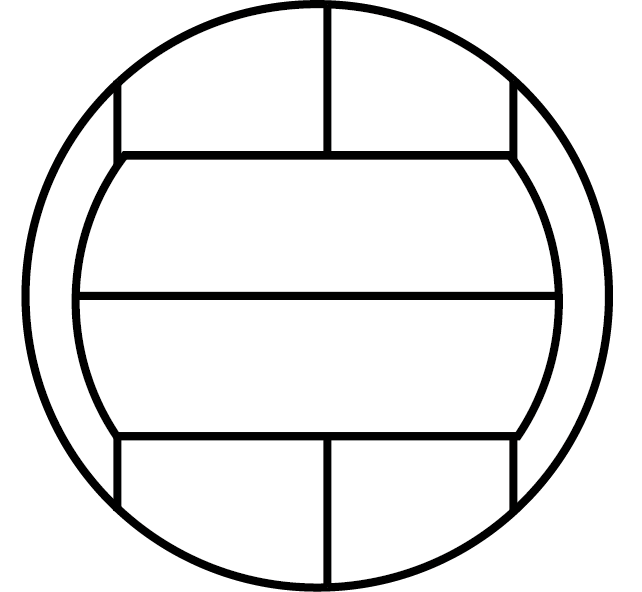 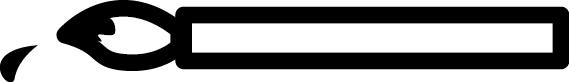 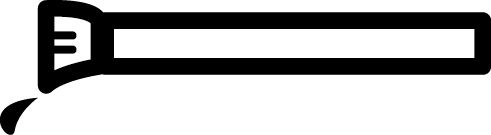 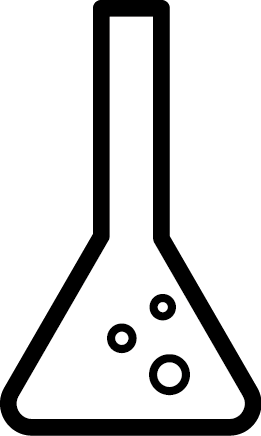 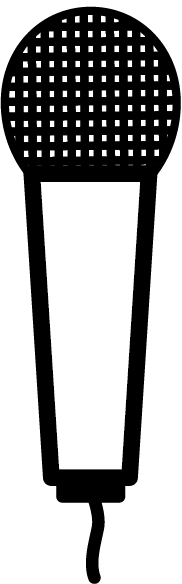 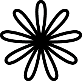 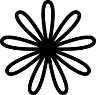 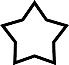 